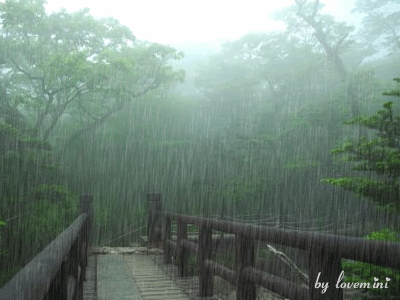 Dansons sous la pluie.Qu'il est bon de regarder tomber la pluieLorsqu'on est à l'abri ou sous un parapluie,Que la tiédeur de l'air nous caresse le visage.L'envie de se laisser mouiller nous prend en otageEt les petites gouttelettes glissent sur l'épiderme,Elles nous revigorent de leur fraîcheur sereine,Font danser les feuilles vertes à leur chute enchantéeDont la nature va avec bonheur se nettoyer.Comme le ferait du vernis, elle va se lustrerD'un éclat fabuleux, d'un brillant satiné.Les pétales de rose vont boire le nectar de vieAu lieu de se faner, elles seront juste épanouies.Leur beauté resplendira sous les perles de diamants,Elles seront peut-être offertes par un galant amant.Sur les carreaux, la pluie d'orage est bruyanteEt sur l'eau, elle dessine des arcs-en-ciel enivrants.La végétation fait sa toilette et s'abreuve avec bonheur,Mais quel plaisir si le soleil ajoute ses rayons charmeurs.Marie Laborde.
